Программа 2022 года                  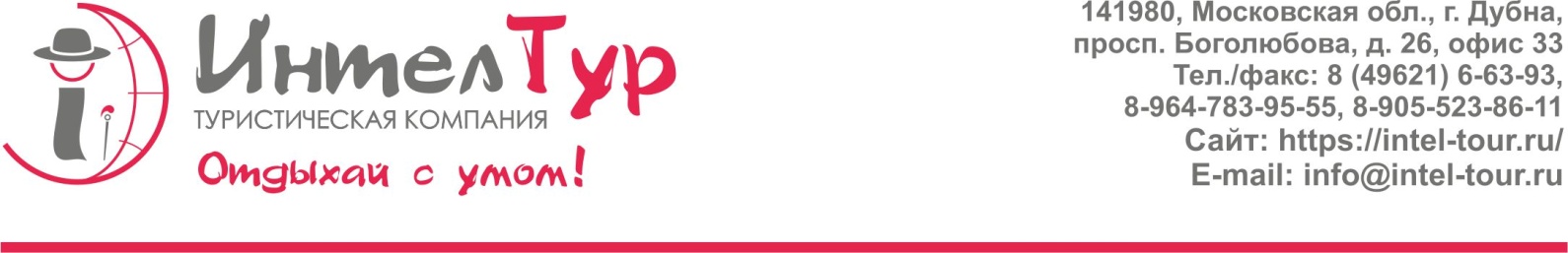                                        Однодневный экскурсионный тур с теплоходной прогулкой«Речная панорама»Туристов ждёт речная прогулка по Волге: Дубна-Кимры, обед на борту теплохода, экскурсионная программа по Дубне и Кимрам. (Возможно прибытие групп в Дубну или в Кимры по согласованию с принимающей стороной)11.00 – Приезд группы в Дубну. Встреча с гидом под стулом-гигантом.-  Обзорная экскурсия по городу. Дубна – город будущего. Дубна – это город физики, ракет и самолетов, в котором достижения науки преобразуются в новейшие технологии, город, где прошлое переплетается с будущим, физики находят общий язык с лириками, а Особая экономическая зона стала лидером в реализации самых современных идей. «Русский Кембридж», утопающий в зелени сосен, с «коттеджами академиков», необычными памятниками и интересной историей не оставит равнодушным никого.  13.00 – Посадка на теплоход. Прогулка на комфортабельном двухпалубном теплоходе вниз по Волге-реке. На теплоходе есть открытые палубы, комфортабельная кают-компания с баром, гостеприимный ресторан.   - Обед «Пальчики оближешь» в ресторане на борту теплохода.  -уха «Волжский бриз»  -закуска «Жгучая» (помидоры, фаршированные пикантной закуской)  -«Болоньезе по-флотски»  - чай «Вольный ветер» с пирожком от кокаС теплохода Вы увидите новый мост, который соединил два берега – две части города Дубны. После Крымского моста это второй подобный уникальный и крупный проект в России.  Вы увидите место слияния рек Дубны и Волги и старейшую часть Дубны – Ратмино с золотыми куполами храма Похвалы Пресвятой Богородицы, услышите историю усадьбы Татищевых-Вяземских. Вы сможете полюбоваться панорамами старинного села Кимры, увидеть с воды старинный храм Вознесения Господня, насладиться красотой величественных сосновых лесов и живописных лугов на берегах Волги. 15.00- Высадка с теплохода.                                                                                                     - Экскурсия по старинному торговому и ремесленному селу Кимры, где вы увидите изящную церковь Вознесения Господня, купеческие особняки и дома мастеров-сапожников, похожие на необыкновенные теремки.17.00 - Завершение программы. Выезд из г. Кимры.Стоимость программы:Продолжительность программы – 6ч.В стоимость входит: прогулка на теплоходе с обедом, обзорная экскурсия по Дубне, экскурсия по Кимрам..           Фирма имеет право изменить программу тура без изменения общего пакета предоставляемых услуг.Группа от 15 чел. (2 сопровождающих бесплатно)Группа от 20 до 30 чел.
(2 сопровождающих бесплатно)Группа от 31  до 40 чел.
(2 сопровождающих бесплатно)Группа от 41 до 60  чел..
(2 сопровождающих бесплатно)1950 рублей/чел.1850 рублей/чел.1750 рублей/чел.1600 рублей/чел.